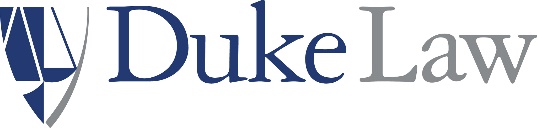 Semester Abroad Application FormApplication Instructions and DeadlinesThis application must be completed by all students applying to study abroad, and must include a current resume.  Study abroad applications are due March 1, 2024 by 11:59pm. Academic standing and adherence to community standards are among the factors for eligibility, as is program appropriateness for your academic and professional goals. You must have a minimum cumulative GPA of 3.2 to be eligible for study abroad. Part 1: Student InformationFull Name: Degree Program:	 JD     JD-LLM LE     JD-LLM ICL    JD-Masters ()Undergraduate school: Applying to Study Abroad for:	 Fall 2024	 Spring 2025Except with special permission from the Dean, a student may not attend an Exchange Program in the final semester of law school. Have you carefully read the Study Abroad page on the Duke Law website, including the sections on Timing of Study Abroad, Academic Preparation, Application and Selection Process, and Partner School Course Selection and Grading Policy? Initial: If you have a medical condition that may inhibit your ability to successfully complete your study abroad program, please note that exchange program schools may not be required to meet ADA accommodations. For more information, please contact Lewis Hutchison, Assistant Dean for Student Affairs.Part 2: Educational Objectives and Proposed Course of StudyPlease list up to three exchange partner schools that you propose to attend. Do not list any choices you would not be willing to attend. First choice: Second choice: Third choice: Are you traveling with another student?		Yes        NoIf, yes, please list name: Please answer the following questions, limiting each answer to 250 double-spaced words or fewer, approximately 1 page.Where applicable, please address your first choice partner school.Why are you interested in studying abroad? Why are you interested in studying at this particular partner school? Did you study abroad in college? Yes 	No If so, where? How will this program differ from that experience? If not, what academic, professional or personal experiences have led you to apply to study abroad?Describe how your legal education will be furthered by studying abroad. What are your academic goals and objectives for your semester abroad?  To be approved for credit toward the JD degree, the course of study must be related either to the socio-legal environment of the country in which the partner school is located, or it must have an international or comparative focus.A student may obtain up to 14 hours of credit for one semester at an exchange program school. Duke Law School will transfer one credit hour per 715 minutes of instructional time for each course taken at the exchange program school.   The student must earn a grade of “C” or better on the exchange program school’s grading scale for credit to transfer. We use the grade conversion calculator found here. All courses must be offered by the law department of the exchange program school and must be at the graduate level unless the school does not offer a graduate-level law degree.  The student may not take a course that is substantially similar to a course that the student has already taken at Duke Law School.  Below, please provide examples of law courses that you would like to take at your first-choice exchange program school. Include course descriptions and the number of minutes that each class meets during the week, and the number of weeks that the course meets.  Review course levels carefully to ensure that your selections are suitable for an American JD student and for your particular degree of familiarity with the subject matter.  Although it is not necessary for every course taken during the semester abroad to relate directly to your main area of academic focus, it is desirable for the preponderance of courses to support your particular law-related goals and interests.Please explain how the program of study described above would be consistent with the educational objectives you have articulated. Part 3: Language ProficiencyThe law school must ensure that a student approved for foreign study is proficient in the language of instruction.If the courses at the foreign school are taught in a language other than English, explain the basis for your proficiency in that language. If courses are taught in English, please describe any exposure to the language(s) spoken in the country. Supplemental documentation or an interview to determine language proficiency may be required.Part 4: Additional DocumentationPlease submit the following documents with this application:A current resumeJames Lambert will review each applicant’s academic record in DukeHub. This application form and the resume must be delivered to James via email (james.lambert@law.duke.edu).Part 5: COVID-19 Travel Restrictions I have reviewed the Duke Travel website, including information regarding Covid-19. I understand should conditions require that my program be discontinued, I may be unable to begin or complete my semester abroad. I understand that if I am unable to complete my semester abroad, my graduation may be delayed.  I have reviewed the current entry policies for each country in which I am interested in studying. I am planning to take the New York bar exam and I understand that if my courses abroad are, or become, “Distance Education” courses as defined in the NY Rules for the Admission of Attorneys, I will need to apply for a waiver in order for those courses to count toward the NY Bar’s legal education requirements. If the waiver is denied, I understand that I may not earn the number of credits required to sit for the NY bar exam.Part 6: AffirmationUpon approval by Duke Law School and following consultation with the applicant, the applicant’s materials will be submitted to the exchange program school for consideration. If accepted by the partner school, the applicant agrees 1) to take the appropriate next steps to enroll in the partner school; and 2) to act as a representative of Duke Law School during the exchange term, thereby taking concrete steps to embody the values of Duke Law School while abroad.By signing below, the applicant affirms that 1) the information provided on this application is true and complete to the best of the applicant’s knowledge; 2) Duke Law School may submit the application materials to the exchange program school indicated; 3) if accepted by the exchange program school, the applicant commits to be enrolled at that school for the exchange semester and will make all necessary arrangements to facilitate enrollment; and 4) the applicant will represent Duke Law School appropriately during the exchange semester.Student’s Signature: Date submitted: END FORM